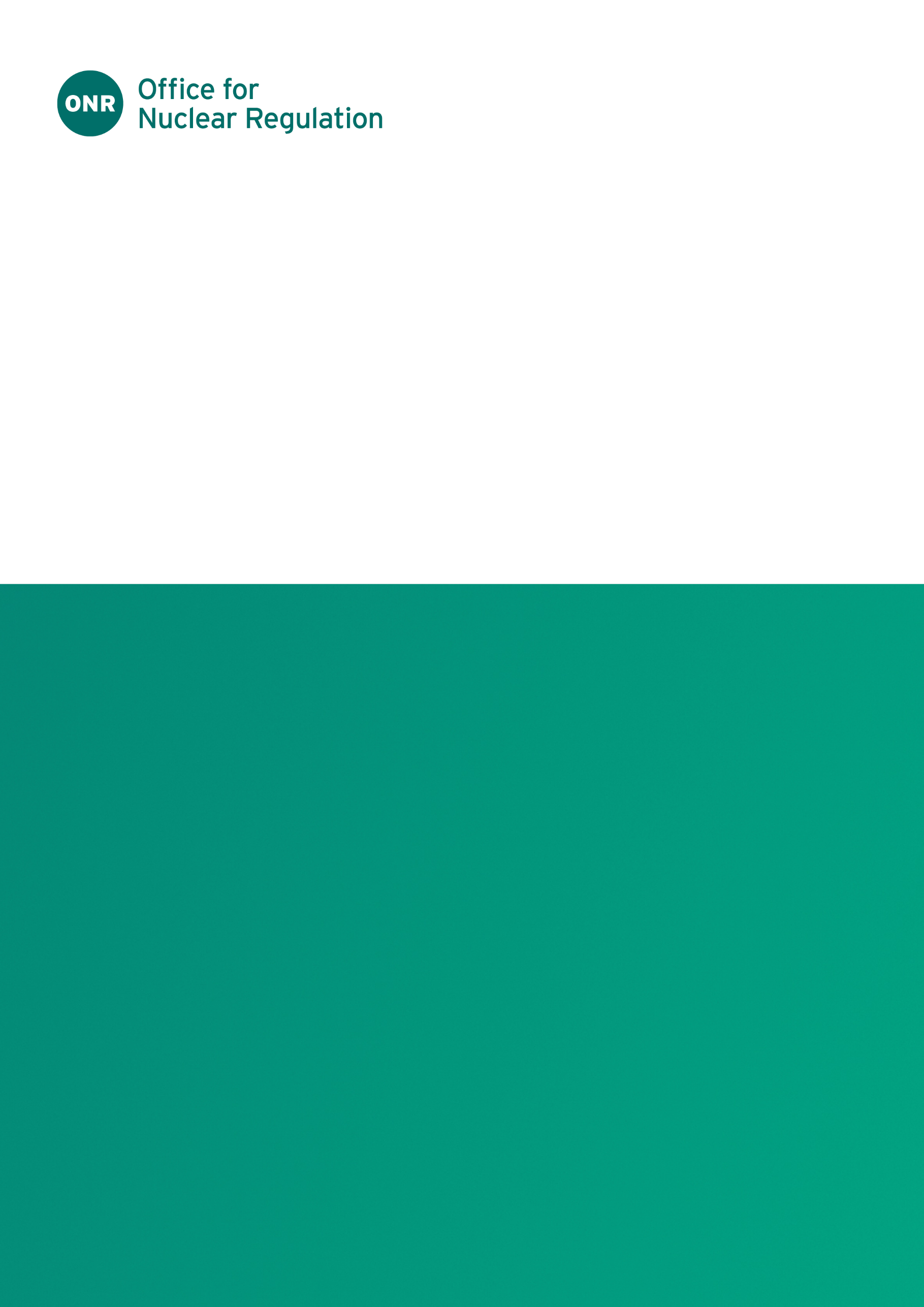 ONR Guidance DocumentAuthored by: Specialist Inspector (ONR)Approved by: Superintending Inspector (ONR)Issue No.: Publication Date: April 2023Next Major Review Date: April 2028Doc. Ref. No.: ONR-RP-GD-003 Record Ref. No.: 2023/20221Table  - Revision CommentaryIntroductionThe Ionising Radiations Regulations 2017 (IRR17) provide a framework for ensuring that exposures to workers and other persons to ionising radiation arising from work activities are restricted so far as is as reasonably practicable and do not exceed specified dose limits.Included within this legal framework is a ‘graded approach’. This is where the degree regulatory control over practices is proportionate to the size and likelihood of radiation risks resulting from the work.The graded approach aspects of IRR17 refer to: Regulation 5 – Notification of certain work involving ionising radiation to HSE/ONR Regulation 6 – Registration of certain work practices involving ionising radiation to HSE/ONR Regulation 7 – Consent from HSE/ONR to perform specific work practices. The introduction of the graded approach in IRR17 represented a change from the previous system of notifications and prior authorisations in the previous Ionising Radiations Regulations (IRR99) and included a requirement, with corresponding flat fee, for registrations and consents. In accordance with government policy changes to the process of applying for and gaining consents were made in order to better align with the International Atomic Energy Agency’s (IAEA) standards and guidance on application of the graded approach.This document gives the content that is required for a Safety Assessment. This information is common to all Safety Assessments and relates to the applicant and common arrangements. Associated guidance is also providedSafety Assessment Content and GuidanceONR Guidance DocumentIssue No.Description of Update(s)		1New documentInformation RequiredDetailsApplicant name and, if different, the name of the employer’s legal entityPlease provide the Applicant name and, if different, the name of the employer’s legal entityThis will be the company name (Public Limited Company [plc], Limited Company [Ltd] or other including sole traders) or the Partnership name and details of the partners. It must be the employer legal entity whose employees will be engaged in the practice. Company registered address:If the employer is a limited or public limited company the registered office address should be given Contact detailsThe employer’s contact details must include postal address, telephone number and the main contact email address of the employer.Name, address and phone number of each fixed premises where the practice will be carried out.All the postal addresses and telephone numbers of all the fixed premises where the practice will be carried out. (Premises that have the same postcode are not regarded as separate premises). For example, if you are an employer carrying out the consentable practice at multiple premises across the country the address and telephone numbers of each individual premises must be given. Total Number of employees:This is the total number of employees engaged by the employer at the time of the consent application. An exact number need not be given, and the following bands are acceptable- <5, 6-10, 11-50, 51-100. 101-500, >500Number of employees engaged in work with ionising radiationThe total number of employees engaged in all work with ionising radiations. An exact number need not be given, and the following bands are acceptable- <5, 6-10, 11-50, 51-100. 101-500, >500Number of classified persons:The number of classified radiation worker employees at the time of the application- <5, 6-10, 11-50, 51-100. 101-500, >500The name of the employer’s Radiation Protection Adviser(s) (RPA):Name of the Radiation Protection Adviser(s) (RPA) appointed by the employer. RPAs can be individuals or a properly recognised RPA BodyNames, position and contact details of the person submitting the consent application.This is the employee who is submitting the application on the employer’s behalf and who will digitally sign the application certifying that the information provided is true. This person must have been properly authorised by the employer to apply for consent of their behalf. Their contact details must include a postal address, email and telephone no. This will be the primary person with whom HSE or ONR will deal with when assessing the Safety Assessment and arranging the inspection.  (Applications for consent on behalf of an employer must not be made by the RPA to that employer unless that RPA is a properly authorised employee of the employer seeking consent).